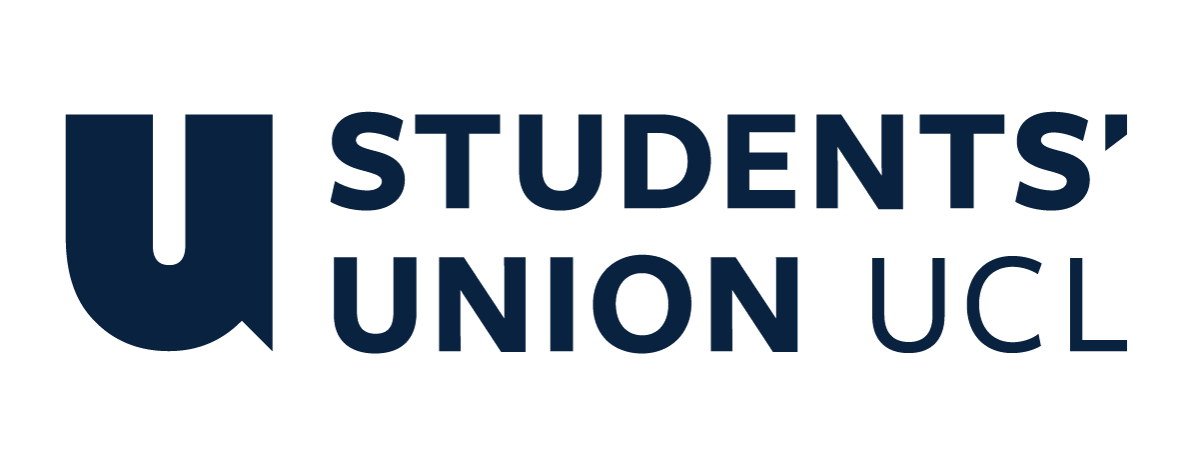 The Constitution of Students’ Union UCL upReach Social Mobility SocietyNameThe name of the club/society shall be Students’ Union UCL upReach Social Mobility Society.The club/society shall be affiliated to Students’ Union UCL.Statement of IntentThe constitution, regulations, management and conduct of the club/society shall abide by all Students’ Union UCL policy, and shall be bound by the Students’ Union UCL Memorandum & Articles of Association, Byelaws, Club and Society Regulations and the club and society procedures and guidance – laid out in the ‘how to guides’.The club/society stresses that it abides by Students’ Union UCL Equal Opportunities Policies, and that club/society regulations pertaining to membership of the club/society or election to the club/society shall not contravene this policy.The Club and Society Regulations can be found on the following webpage: http://studentsunionucl.org/content/president-and-treasurer-hub/rules-and-regulations.The Society CommitteePresidentThe president’s primary role is laid out in section 5.7 of the Club and Society Regulations.TreasurerThe treasurer’s primary role is laid out in section 5.8 of the Club and Society Regulations.Welfare OfficerThe welfare officer’s primary role is laid out in section 5.9 of the Club and Society Regulations.Marketing OfficerThe marketing officer’s primary role is deciding when to publicise events on various social media platforms including, but not limited to, Instagram and LinkedInThey are in change of deciding in what way posts are presented on these platformsEvents Coordinator The events coordinator’s primary role is seeking out opportunities for events, planning them and executing them. Within this, they can delegate roles to other members in the society to ensure the smooth-running of the eventManagement of the club/society shall be vested in the club/society committee which will endeavour to meet regularly during term time (excluding UCL reading weeks) to organise and evaluate club/society activities.The committee members shall perform the roles as described in section 5 of the Students’ Union UCL Club and Society Regulations.Committee members are elected to represent the interests and well-being of club/society members and are accountable to their members. If club/society members are not satisfied by the performance of their representative officers they may call for a motion of no-confidence in line with the Students’ Union UCL Club and Society Regulations.Terms, Aims and ObjectivesThe club/society shall hold the following as its aims and objectives.The club/society shall strive to fulfil these aims and objectives in the course of the academic year as its commitment to its membership.The core activities of the club/society shall be: 4.3.1. Hosting sessions to raise awareness of the issues of social mobility and discussing personal experiences4.3.2. Aiding members’ internship applications and interview techniques4.3.3. Helping members to develop skills essential for the professional worldIn addition, the club/society shall also strive to organise other activities for its members where possible: 4.4.1. Encourage and support members networking and work experience at firms4.4.2. Collaborating with other relevant societies4.4.3. Host external speakersThis constitution shall be binding on the club/society officers, and shall only be altered by consent of two-thirds majority of the full members present at a club/society general meeting. The Activities Executive shall approve any such alterations. This constitution has been approved and accepted as the Constitution for the Students’ Union UCL upReach Social Mobility Society. By signing this document the president and treasurer have declared that they have read and abide by the Students’ Union UCL Club and Society Regulations.President name:Katianja LaiPresident signature:Katianja LaiDate:28/6/21Treasurer name:Gabriel EkpaTreasurer signature:Gabriel EkpaDate:29/6/21